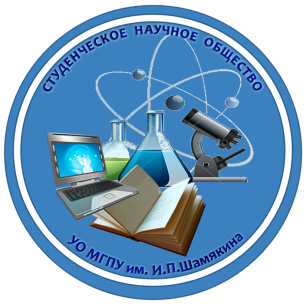 Анкета лица, вступающего в состав Студенческого научного общества УО МГПУ им. И.П. Шамякина1. Фамилия, имя, отчество, дата рождения2. __число/__месяц/__год заполнения анкеты3. Факультет, специальность, курс, группа 4. Контактный телефон, e-mail5. Предполагаю участвовать преимущественно в _______________________________________ 6. Пожелания7. Указать задачи, которые Вы хотели бы решить, вступив в СНО нашего университетаЗаполненную анкету отправьте по e-mail: prpnr2014@yandex.ru